Отчет о результатах самообследованияМуниципального автономного дошкольного образовательного учреждения «Центр развития ребенка – детский сад № 11» за 2022 год.г. КунгурМуниципальное автономное дошкольное образовательное учреждение «Центр развития ребенка – детский сад № 11» является образовательной организацией (далее - Учреждение) с группами общеразвивающей направленности, группами  комбинированной направленности, имеющими в своем составе детей с ограниченными возможностями здоровья (далее - ОВЗ) - тяжелые нарушения речи (далее - ТНР) и задержка психического развития (далее - ЗПР) и компенсирующей направленности для детей с ОВЗ (ТНР и ЗПР).Организационно-правовое обеспечение деятельности Учреждения: деятельность Учреждения осуществляется всоответствии с законодательством Российской Федерации в области дошкольного образования иУставом Учреждения.МАДОУ «ЦРР - детский сад № 11» функционирует на основании:• Лист записи единого государственного реестра юридических лиц в отношении юридического лица МАДОУ «ЦРР – детский сад № 11», за основнымгосударственном регистрационным номером 1025901894270, дата внесения записи 20.01.2016 года. Выдано межрайонной инспекцией ФНС № 17 по Пермскому краю.• Лист записи единого государственного реестра юридических лиц в отношении юридического лица МАДОУ «ЦРР – детский сад № 11», за основным государственном регистрационным номером 1025901894270, дата внесения записи 17.02.2016 года. Выдано межрайонной инспекцией ФНС № 17 по Пермскому краю.• Лист записи единого государственного реестра юридических лиц в отношении юридического лица МАДОУ «ЦРР – детский сад № 11», за основным государственном регистрационным номером 1025901894270, дата внесения записи 30.01.2020 года. Выдано межрайонной инспекцией ФНС № 17 по Пермскому краю.• ОГРН - 1025901894270, ИНН/КПП – 5917102372/591701001, свидетельствоо государственной перерегистрации № 829.• Устава Муниципального автономного дошкольного образовательного учреждения «Центр развития ребенка – детский сад № 11», утвержденного постановлением администрации города Кунгура Пермского края от 31.12.2015г. № 1048.• Сведения об основных характеристиках объекта недвижимости: Здание, выдано 05.10.2018 года Управлением Федеральной службыгосударственной регистрации, кадастра и картографии по Пермскому краю. Кадастровый номер: корпус № 1 – 59:08:2501011:110, корпус № 2 – 59:08:2501009:60• Сведения об основных характеристиках объекта недвижимости: Здание, выдано 04.03.2020 года Управлением Федеральной службыгосударственной регистрации, кадастра и картографии по Пермскому краю. Кадастровый номер: корпус № 3 – 59:08:2501045:397• Сведения об основных характеристиках объекта недвижимости: Здание, выдано 06.03.2020 года Управлением Федеральной службы государственной регистрации, кадастра и картографии по Пермскому краю. Кадастровый номер: корпус № 4 – 59:08:2501012:84• Санитарно-эпидемиологического заключенияКорпус № 1: 59.05.01.000.М.000270.09.07, выдано 18.09.2007 года Центральным территориальнымотделом управления федеральной службы по надзору в сфере защиты правпотребителей и благополучия человека по Пермскому краю.Корпус № 2: 59.05.01.000.М.000086.03.09, выдано 23.03.2009 года Центральным территориальным отделом управления федеральной службы по надзору в сфере защиты прав потребителей и благополучия человека по Пермскому краю.Корпус № 3: 59.05.01.000.М.000107.11.17, выдано 02.11.2017 года Центральным территориальнымотделом управления федеральной службы по надзору в сфере защиты правпотребителей и благополучия человека по Пермскому краю.Корпус № 4: 59.05.01.000.М.000131.04.09, выдано 21.04.2009 года Центральным территориальным отделом управления федеральной службы по надзору в сфере защиты прав потребителей и благополучия человека по Пермскому краю.• Заключения о соблюдении на объектах требований пожарной безопасности№ 13/0013 от 14.02.2007 года, выдано МЧС России Главным управлением МЧС России по Пермскому краю 13-Отдел государственного пожарного надзора по Кунгурскому городскому округу, Кунгурскому, Суксунскому, Ординскому, Березовскому, Уинскому, Кишертскому муниципальным районам, о соблюдении на объекте требований пожарной безопасности.Вывод: Учреждение зарегистрировано и функционирует в соответствии с законодательством РоссийскойФедерации в области дошкольного образования и Уставом.1.2 Организация образовательной деятельностиРежим работы: пятидневная рабочая неделя с 12 - часовым пребываниемдетей: с 7.00 до 19.00.Организационно-педагогическая структура: в Учреждении функционирует 15 групп общеразвивающей направленности для детей в возрасте от 1,5 до 8 лет, 5 групп ком-бинированной направленности, 1 компенсирующая группа для детей с ОВЗ (ТНР и ЗПР). В Учреждении реализуется основная образовательная программа Муниципального автономного дошкольного образовательного учреждения «Центр развития ребенка – детский сад № 11» (далее – ООП), адаптированая основная образовательная программа (АООП) для детей с ТНР, посещающих специализированную группу,  адаптированные образовательные программы (АОП) для детей с ТНР и ЗПР, посещающих комбинированные группы (протокол № 1 от 01.09.2016г.), Рабочая программа воспитания. Программы разработаны коллективом Учреждения и ориентированы на создание благоприятных условий для полноценного проживания ребёнком дошкольного детства, формирование основ базовой культуры личности, всестороннее развитие психических и физических качеств в соответствии с возрастными и индивидуальными особенностями, на подготовку ребёнка к жизни в современном обществе, которые определяют содержание обязательной части. ООП определяет целевые ориентиры, содержание и организацию образовательного процесса для детей дошкольного возраста и направлена на создание условий развития ребенка, открывающих возможности для его позитивной социализации, его личностного развития, развития инициативы и творческих способностей на основе сотрудничества со взрослыми и сверстниками и соответствующим возрасту видам деятельности; на создание развивающей образовательной среды, которая представляет собой систему условий социализации и индивидуализации детей. Педагогический процесс представляет собой целостную программу, которая охватывает все основные направления развития детей дошкольного возраста: познавательное, речевое, художественно-эстетическое, социально-коммуникативное, физическое.В Учреждении реализуются парциальные программы, а также инновационные обрзовательные программы в виде познавательно-игровой деятельности с учетом пожеланий воспитанников и их родителей (законных представителей).1.3. Система управления УчрежденияВ своей деятельности Учреждение руководствуется Федеральным законом «Обобразовании» от 29.12.2012г. № 273, Федеральным законом РФ «Об автономныхучреждениях», СанПиН 2.4.3648-20 "Санитарно-эпидемиологические требования к организациям воспитания и обучения, отдыха и оздоровления детей и молодежи", СанПиН 2.3/2.4.3590-20 «Санитарно-эпидемиологические требования к организации общественного питания населения» (далее - СанПиН 2.3/2.4.3590-20), «Федеральным государственным образовательным стандартом дошкольного образования» (приказ МО и науки РФ от 17.10.2013 №1155), нормативными правовыми актами органов местного самоуправления г.Кунгура, договором с Учредителем, Уставом Учреждения и локальными актами (эффективные контракты, Правила внутреннего трудового распорядка, штатное расписание, документы по делопроизводству Учреждения, приказы заведующего МАДОУ, должностные инструкции, определяющие обязанности работников ДОУ, инструкции по организации охраны жизни и здоровья детей в ДОУ, Положение о работе ППк, Положение о системе оплаты труда работников МАДОУ Центр развития ребенка – детский сад № 11»).Основные формы координации деятельности аппарата управления образовательного учреждения: оперативный контроль, тематический контроль, производственные совещания, педагогические советы, психолого-педагогический консилиум.Организационная структура системы управленияВ течение учебного года продолжалась работа по созданию и обогащению нормативно–информационного обеспечения управления. Используются унифицированные формы оформления приказов. Управление осуществляется на аналитическом уровне.Управление Учреждением осуществляет административная команда:Михайлова Татьяна Александровна, заведующий, педагогический стаж работы 44 года.Коробкина Светлана Ивановна, заместитель заведующей по воспитательно-методической работе, педагогический стаж работы - 26 лет.Рожкова  Елена  Владимировна, заместитель заведующего по административно-хозяйственной части, стаж работы 7 лет.Коробицына Надежда Геннадьевна, заместитель заведующего, стаж работы 34 года.Управление ДОУ осуществляется на основе принципов единоначалия и самоуправления. Руководство деятельностью коллектива осуществляется заведующим ДОУ, который назначается на должность и освобождается от должности Учредителем. Заведующий осуществляет непосредственное руководство дошкольным учреждением и несет ответственность за деятельность учреждения.Коллегиальными органами управления учреждения являются:• Общее собрание работников;• Наблюдательный совет;• Педагогический совет;• Совет профилактики.Общее собрание работников - рассматривает и принимает локальные нормативные акты, затрагивающие права и обязанности работников ДОУ, рассматривает и обсуждает вопросы материально-технического обеспечения и оснащения образовательного процесса, рассматривает кандидатуры работников ДОУ к награждению, вопросы охраны и безопасности условий труда работников, охраны жизни и здоровья детей, выдвигает кандидатов с состав наблюдательного совета.Наблюдательный совет - дает рекомендации по следующим вопросам: предложения о внесении изменений в Устав, о создании и ликвидации филиалов, о реорганизации или ликвидации Учреждения, об изъятии имущества, о совершении сделок с недвижимым имуществом и особо ценным движимым имуществом; утверждает следующее: рассматривает проект плана финансово-хозяйственной деятельности учреждения; принимает решения по следующим вопросам: проведения аудита годовой бухгалтерской отчетности, о совершении крупных сделок; утверждает проекты отчетов о деятельности Учреждения, положение о закупке товаров, работ, услуг.Педагогический совет ДОУ - в компетенции планирование учебного процесса, утверждение ООП ДО, обсуждение и утверждение программы дополнительного образования, утверждение системы внутреннего мониторинга качества образования, рассмотрение вопросов внедрения новых методик и технологий, педагогического опыта, проведение анализа результатов мониторинга качества образования, рассмотрение и принятие локальных нормативных актов, касающихся учебно-воспитательного процесса, разработка перечня платных образовательных услуг, представление педагогических работников к различным видам поощрений, рассмотрение вопросов переподготовки кадров и повышения квалификации.Совет  профилактики - является общественным органом управления учреждения. Состав Совета и его изменения утверждается руководителем. Совет в своей деятельности руководствуется Конвенцией о правах ребенка, Конституцией РФ, Семейным кодексом РФ, Федеральным законом от 24.06.1999 N 120-ФЗ «Об основах системы профилактики безнадзорности и правонарушений несовершеннолетних», Федеральным законом от 29.12.2012 N 273-ФЗ «Об образовании в Российской Федерации», Федеральным законом от 24.07.1998 N 124-ФЗ «Об основных гарантиях прав ребенка в Российской Федерации», и иными нормативно-правовыми актами учреждения, Уставом Муниципального автономного дошкольного образовательного учреждения «Центр развития ребенка – детский сад № 11» и другими локальными актами. Совет профилактики правонарушений несовершеннолетних (далее Совет профилактики) создан для осуществления единого подхода к решению проблем профилактики безнадзорности и правонарушений несовершеннолетних, защиты их прав и законных интересов.Совет профилактики объединяет усилия администрации учреждения, педагогов, службы сопровождения, родителей или лиц их заменяющих для обеспечения эффективности деятельности ОУ по профилактике правонарушений и координации действий субъектов профилактики, работающих с детьми и подростками.Таким образом, управление дошкольным образовательным Учреждением  обеспечивало стабильное функционирование и его развитие в 2022 году.1.4 Оценка содержания и качества подготовки обучающихся, организацииобразовательного процесса.Количество мест по проекту – 525, фактически посещают 567 детей (переуплотненность составляет 8%).Учреждение посещают 567 воспитанника в возрасте от 1,5 до 8 лет, из них 100% русскоязычных. На сегодняшний день учреждение укомплектовано воспитанниками на 100%. Функционирует 21 группа. Среди детей с нормой развития есть дети, которые по заключению ПМПК находятся на динамическом наблюдении специалистов. Таких детей на 01.01.2023г. в ДОУ 93 человека. В течение 2022г.: детей категории СОП – 1, группы  риска СОП  на 01.01.2022г.  18 детей,  в течении года снято с учета 10 детей из низ 5 по положительной динамике и 5 переход в другую ОО, поставлено детей – 13. На 01.01.2023 г. – 21 ребенок группы риска СОП. 67 детей – проживает в неполной семье; 135 - воспитываются в многодетной семье,  7 - опекаемые.Образовательная деятельность осуществляется по календарному и тематическому планированию, индивидуальному образовательному маршруту. Коррекционно-развивающая работа проводится в подгрупповой и индивидуальной форме. Содержание взаимодействия с семьями направлено на решение и минимизирование проблем в воспитании детей с ОВЗ с ТНР и ЗПР, повышение их психолого-педагогической компетенции.Проектная мощность учреждения используется полностью, в Учреждении функционируют группы всех возрастов. Муниципальный показатель выполняется.В 2022 году 114 воспитанников ДОУ пошли в школу. Основная группа детей после завершения дошкольного образования поступает на обучение в МАОУ «СОШ №12».У детей сформированы предпосылки универсальных учебных действий (познавательные, регулятивные, личностные, коммуникативные), что обеспечило детям успешную адаптацию в школе и дальнейшее обучение.В ДОУ велась системная работа по сохранению и укреплению здоровья детей. Индекс здоровья детей в 2022 году составляет 1.4. Показатель остался на том же уровне по сравнению с прошлым годом. Стабильность показателя обеспечено системной работой по сохранению и укреплению здоровья детей, проведением физкультурной и профилактической работой.Вывод: Контингент воспитанников снизился на 4%, дети выбывают из Учреждения в связи со сменой места жительства, по завершению периода дошкольного образования и снижением рождаемости детей в микрорайоне. Воспитанники проживают преимущественно в микрорайоне «Нагорный», незначительная часть - из других микрорайонов города, которые принимаются на свободные места.Качество образованияТребования к результатам освоения ООП в соответствии с ФГОС представлены в виде целевых ориентиров и не подлежат непосредственной оценке. В то же время, педагогами проводится оценка индивидуального развития детей в рамках педагогической диагностики (п. 3.2.3 ФГОС ДО).Оценка производится педагогами в рамках педагогической диагностики (оценки индивидуального развития детей дошкольного возраста, связанной с оценкой эффективности педагогических действий и лежащей в основе их дальнейшего планирования).Условия проведения педагогической диагностики, методы, в также критерии и показатели развития ребёнка представлены в ООП.Педагогическая диагностика проводится воспитателями и специалистами.Результаты используются для индивидуализации образования - поддержки ребёнка, построения его образовательной траектории или профессиональной коррекции, для оптимизации работы с группой детей.Психологическая диагностика развития детей - выявление и изучение индивидуально-психологических особенностей детей проводится педагогом-психологом и используется для решения задач психологического сопровождения и проведения квалифицированной коррекции развития детей.Для проведения педагогической и психологической диагностики используются следующие методы: наблюдение, беседа, анализ продуктов детской деятельности, диагностическая ситуация, диагностическое задание.Благодаря использованию в работе методов, способствующих развитию самостоятельности, познавательных интересов детей, созданию проблемно-поисковых ситуаций и обогащению предметно-развивающей среды были достигнутые целевые ориентиры развития детей.Результаты педагогической диагностики (мониторинга) используются исключительно для решения следующих образовательных задач:1) индивидуализации образования (в том числе поддержки ребенка, построенияего образовательной траектории или профессиональной коррекции особенностейего развития – выстраивание индивидуального образовательного маршрута);2) оптимизации работы с группой детей;3) определение динамики развития каждого ребёнка с ОВЗ.Первый этап - проектировочный. Определение целей диагностики (как, что и зачем диагностировать). В педагогической диагностике основными методамивыступают включенное наблюдение и беседы с детьми.Кроме того, используются диагностические ситуации, фактически провоцирующие деятельность, ребенка, которую хотел бы пронаблюдать педагог.Второй этап - практический. Проведение диагностики.Третий этап - аналитический. Анализ полученных фактов, получениеколичественныхданных.Четвертый этап - интерпретация данных. Интерпретация воспитателемполученных фактов - основной путь понимания ребенка и прогнозированияперспектив его развития.Пятый этап - целеобразовательный. Определение актуальных образовательных задач для каждого ребенка и для группы в целом. Результаты диагностики используются преимущественно для обнаружения сильных сторон ребенка и определения перспектив его развития. Учителями-логопедами проводится логопедическое обследование, направленное на выявление особенностей общего иречевого развития детей: состояния компонентов речевой системы, соотношенияразвития различных компонентов речи, импрессивной и экспрессивной речи, сопоставление уровня развития языковых средств с их активизацией(использованием в речевой деятельности). Обследование позволяет выявить нетолько негативную симптоматику в отношении общего и речевого развитияребенка, но и позитивные симптомы, компенсаторные возможности, зонуближайшего развития. За 2022 год  из 16 детей старшего дошкольного возраста, прошедших логопункт,  8 достигли нормы речевого развития,   8 человек - улучшения.Результативность реализации здоровьесберегающих технологий. Для организации работы по физкультурно-оздоровительному направлению в Учреждении созданы необходимые условия: имеются физкультурные залы (4), оснащенные необходимым спортивным оборудованием, спортивные площадки на участке, Центры двигательной активности в каждой возрастной группе. В каждой возрастной группе разработаны и реализуютмя Комплексные планы оздоровительных мероприятий. Анализ показателя «физическое развитие и здоровье» показал, что соблюдается режим дня, в системе проводятся физкультурно-оздоровительные мероприятия, используются в работе различные виды закаливания. Воздушное закаливание: проветривание, воздушные ванны, сон без маек, босохождение, прогулки, физкультурные занятия, хождение по ребристой доске, дорожкам здоровья. Закаливание водой: умывание, полоскание полости рта, обливание ног. Существенное место в решении задач физического развития занимают спортивные досуги, соревнования. В осенне-зимний период осуществляются мероприятия по подготовке детского организма к сезонным инфекциям: прививка против гриппа, витаминотерапия.Средний показатель пропущенных дней при посещении дошкольного учреждения по болезни на одного воспитанника 41,3 дня, что в 4 раза больше в сравнении с прошлым годом.Степень охвата лечебно-профилактическими, оздоровительными мероприятиями составляет 100%.Вывод: в сравнении с предыдущим  годом наблюдается повышение среднего показателя пропущенных дней по болезни  на 29 дней в связи с ростом заболеваемости детей от 1,5 до 3-х лет и детей, состоящих на диспансерном учете. Качество  оздоровительной работы, проводимой в ДОУ, осуществляется в строгом соблюдении санитарных правил, проведении необходимого комплекса профилактических мероприятий при купировании вспышек неуправляемых детских инфекций в течение 2022г.Взаимодействие Учреждения с другими организациями.Учреждение взаимодействует с социальными партнерами в сфере здравоохранения, образования, культуры и спорта и, конечно, родителями (законными представителями), воспитанников.Сотрудничество с органами и структурами здравоохранения позволяет объединить усилия по обеспечению условиями, направленными на охрану жизни и здоровьявоспитанников.Осуществляется взаимодействие с образовательными учреждениями высшего и среднего специального образования. Педагоги Учреждения имеют возможность повысить квалификацию на базе данных образовательных институтов, участвовать в стажировках, семинарах, конференциях, транслировать опыт работы.Учреждение сотрудничает с библиотечной системой г.Кунгура, ЦД «Нагорный», п.Дальний, «Железнодорожный», ДК «Мечта», краеведческим музеем. Взаимодействует со спортивно-оздоровительными и культурно-просветительными учреждениями: МАОУ ДО «ДЮСШ «Лидер», МАУДО ЦДОТ «Дар». А также с МАОУ СОШ № 12, ВДПО, и пожарной частью по обеспечению безопасной жизнедеятельности воспитанников, общественными организациями «Братство» и «Медведь» по гражданско-патриотическому воспитанию. Так же дети и сотрудники принимают участие в мероприятиях, организованных Пермской краевой детской библиотекой им. Л.И.Кузьмина, Пермской региональной общественной организацией при поддержке семьи, материнства, отцовства и детства «НАС МНОГО», Пермской региональной общественной организацией инвалидов «Поддержка президентских программ по делам инвалидов».Особое место отведено взаимодействию с МАУ «ЦППМ и СП» города Кунгура. Сотрудничество с ПМПК, работающей в рамках этого учреждения, дает возможность результативнее вести работу с детьми с ОВЗ, способствует раннему выявлению детей с особыми образовательными потребностями.В плоскости методического сопровождения учреждение сотрудничает с МАУ «ЦРО» Кунгурского муниципального округа, дошкольными организациями муниципального образования,  МАУ «ЦРО» г.Перми и др. Обозначается проблема в организации практико-ориентированного взаимодействия с другими организациями, в рамках которого будет осуществляться сетевое планирование, распределение ресурсов, определение содержательной стороны взаимодействия для повышения качества образования воспитанников.Характеристика инновационных образовательных программ.В Учреждении реализуются инновационные образовательные программы, разработанные педагогами по образовательным областям, направленные на развитие познавательных, физических, художественно-творческих, общих способностей детей. Реализация программ идет в рамках познавательно-игровой деятельности.  Педагоги создают комфортные условия образовательной среды, позволяющей развить у воспитанников общекультурные и социальные интересы.В рамках анкетирования, пожеланий родителей и учета интересов воспитанников, были разработаны и реализовывались в 2022г. программы «Лего фантазии», «НЕЙРОдвиж», «Семейная мягкая школа», «LEGOмир», «Воздушный стретчинг», «Танцевальная карусель», «3Д моделирование»,  «Азбука финансов», «Путешествие в мир профессий добывающей промышленности Пермского края», «Юный финансист», «Робототехника для всех», «Lego-ум», «Экономика жизнь и игра»,  , «Юные экономисты», «LEGO - инженеры», «Умные шашки», «Скандинавская ходьба», «Юные скалолазы», «Пермский край - территория возможностей», «Буквопластика», «Художники-умельцы», «Мастерим из проволоки», «Мир ТИКО», «Цветные стеклышки», «Эколята-дошколята», «Спортивные ребята», «Шифоновая радуга», «Школа логики», «Развивалочка», «ТИКО-мастер», «Азбука безопасности», «Волшебный песок», .В предыдущемм году было реализовано 17 программ, в 2022 году - 32. Педагоги, реализующие программы проводят диагностику освоения программ,  составляют отчеты.Работа с родителями в текущем году была направлена на создание оптимальных условий для эффективного сотрудничества педагогов и родителей, повышения их социально-педагогической компетенции. Большинство мероприятий были проведены в дистанционном формате, с использованием интернет-ресурсов:- интерактивные образовательные мероприятия: практикумы, игротеки, мастер-классы, лектории, родительские встречи, онлайн-консультации («Семейные традиции и их роль в воспитании детей», «Роль отца в воспитании ребенка», «Создадим красивый, яркий сад, где появиться будет каждый рад», «Организация детского экспериментирования в домашних условиях», «Безопасность детей в современном мире», «Сказочная безопасность» или разговор о том, как научить ребенка правилам безопасности, читая сказки», «Здоровое питание – здоровые дети», «Шаг к значимым профессиям Пермского края», видео-урок «Книжкины именины», «Дети-изобретатели». и др.). Педагоги провели для родителей видео-консультации: «Роль трудового воспитания детей старшего дошкольного возраста», «Воспитание навыков самообслуживания и самостоятельности у детей раннего возраста»,  «Без труда не вытянешь и рыбку из пруда». Так же итоговые родительские собрания организованы в дистанционном формате «Итоги года. Вот и стали мы на год взрослее».  Все проведенные мероприятия способствовали повышению родительской компетентности в вопросах воспитания и образования детей, активному вовлечению родителей в образовательный процесс детского сада.- онлайн-трансляции детских праздников, видеопоздравления со знаменательными датами, проведение конкурсов и участие в акциях с привлечением родителей в дистанционном формате: всероссийские акции «Мирные окна (окна победы)», «Час Земли», «Воды России»,  «Наследники победы»,  «Окна России», «Эколята -защитники природы. Городок Эколят»; краевые акции «Рождественский марафон», проект «Читай Пермский край»,  акция «Жизнь без ДТП»; фото-челленджи «Возьми ребенка за руку», «Везу ребенка правильно», «Наследники победы»    и др., - размещение образовательной информации на сайте ДОО, в группах Вконтакте: сценарии образовательных мероприятий, развивающие игры по темам ООП, анкеты, тематические кейсы, комплексы развивающих гимнастик;- функционирование родительских групповых уголков. Информация для родителей обновляется своевременно, эстетично, с учетом современных требований. Размещается информация по вопросам оздоровления детей, правового и педагогического просвещения («От слова к рассказу», «Со словом играем, звуки в речи закрепляем!»,  «Роль отца в семье и воспитании детей», «9 Мая - День Победы. Память, которой не будет конца», «Сказка ложь, да в ней намек», «Моя семья», «Гендерное воспитание дошкольников», «Проведём лето с пользой», «Лето ты прекрасно, когда безопасно»,   «Любимый уголок города Кунгура», «В гостях у Хозяйки Медной горы», «Книжкины именины: читайте детям книги», «Черное и голубое золото Пермского края», «Значение режима дня в жизни дошкольника» и др.).          С родителями воспитанников в рамках Дня образовательных мероприятий «ДОМ проведены мероприятия: познавательно – игровой  калейдоскоп  «Знатоки родного города», познавательный лекторий для детей и родителей подготовительной группы «Пермские писатели – детям», квест – игра «Зеленой дорогой в мир детства», практикум «Детские изобретения – будущее науки», «Трудовое воспитание в семье», мастер – класс по конструированию из бумаги «С днем рождения детский сад!», мастер-класс «Пейзажи любимого города», квест – игра с родителями и детьми старшей группы «Секретный пакет», патриотическая игра  для детей и родителей «Зарница». Активно использовались формы взаимодействия прогулка выходного дня, экскурсии с детьми в мастерскую «Горыныч», экскурсии выходного дня «Мой любимый уголок».       Организовано участие родителей во Всероссийском субботнике, проведены мероприятия в рамках Дня образовательных мероприятий «ДОМ»: трудовые десанты  «Благоустройство прогулочного участка» в летний период и зимнее время, «Красота и чистота  – в наших руках», «Благоустройство территории детского сада»,  «В саду цветы мы посадили, чтоб было больше красоты!». Специалисты Учреждения в течение года проводили для родителей индивидуальные консультации, которые позволили подробнее узнать о программе деятельности специалистов, жизни ребенка в Учреждении, о его достижениях. В рамках Консультпункта специалистами предоставлены консультационные услуги: индивидуальные консультации учителей-логопедов и учителя-дефектолога посетили 128 родителей, педагога-психолога – 14 человек, музыкальных руководителей и инструктора по физической культуре – 12человек.Основные темы консультирования:- Психологическая готовность к обучению в школе;- Развитие эмоциональной сферы детей с ОВЗ;- Скоро в школу;- Артикуляционная гимнастика;- Развитие мелкой моторики;- Зачем ребенку невролог? И др.          На базе ДОУ функционирует Служба ранней помощи для родителей (законных представителей) детей, не посещающих образовательное учреждение. За 2022г. В СРП обратилось 4 родителя с детьми в возрасте 1,5-3 года для получения консультативной и диагностической помощи.1.5 Качество кадрового, учебно-методического обеспеченияВ ДОУ имеются локальные акты, регламентирующие работу методической службы. В течение этого года нормативные документы приведены в соответствие с ФЗ-273 (Об образовании в РФ). Педагогический коллектив знакомится и принимает решения об изменениях в документах на педагогических советах. Функционирует Методический совет для сопровождения инновационных процессов в ДОУ. С декабря 2022г. реализуются мероприятия по наставничеству, которые включают групповую работу с начинающими педагогами (стаж педагогической деятельности до 2 лет) в форме Школы начинающих педагогов и индивидуальное наставничество в парах наставник-наставляемый.   Используется потенциал педагогов, имеющих стаж работы более 20 лет,  как наставников для молодых воспитателей, тем самым давая им возможность проявить себя в методической работе учреждения. Педагоги образовательного учреждения принимают участие в методических мероприятиях на разных уровнях, являются активными участниками городских методических объединений: Ассоциации воспитателей (МТГ по техническому творчеству, по экспериментировани, по ИКТ, по здоровьесбережению, по духовно-нравственному воспитанию, по художественно-эстетическому развитию), МО учителей-логопедов, учителей-дефектологов, музыкальных руководителей, инструкторов по физической культуре, ПДС «Школа молодого воспитателя»,  по подготовке к конкурсу «Учитель года», по Рабочей программе воспитания, по применению ИКТ в образовательной деятельности.Педагогическим коллективом разработана и апробирована Рабочая программа воспитания, направленная на формирование базовых основ личности гражданина России. Работа с персоналом Учреждения осуществляется в соответствии с локальными нормативно-правовыми актами: Правилами внутреннего трудового распорядка, приказами руководителя, Положениями об оплате труда, комиссии по распределению стимулирующей части ФОТ, о компенсационных выплатах и другими.Всего (на 01.01.2023 г.) в Учреждении работают 63 педагогических работника.воспитателей (в том числе старших) – 51 человек (8 находятся в отпуске по уходу за ребенком), музыкальных руководителей - 3,учителей-логопедов – 4 (1 в отпуске по уходу за ребенком)учитель-дефектолог – 1,педагог-психолог – 1, инструктор по физической культуре –2, социальный педагог – 1.10 педагогов имеют высшую квалификационную категорию, 12 педагогов -I категорию,  27 педагогов аттестованы на соответствие занимаемой должности. 14 педагогов – без аттестации по причине стажа работы менее 2-х лет  в  занимаемой должности.46% - это педагоги в возрасте до 35 лет. Данный возраст благоприятен как для выстраивания карьерного роста, так и для развитиясемейных отношений, есть риск ухода педагогов в отпуск по уходу за ребенком.Из 26 педагогов до 35 лет, 20  педагогов – начинающие педагоги, проработавшие в учреждении до 5 лет. Средний возраст педагогов 37лет.Возрастной состав:до 25 лет – 10 педагогов (16%)26-35 лет –19 педагогов (30%)36-50 – 24 педагога (38%)51-55 – 7 педагогов (11%)Старше 56 – 3 педагога (5%)Участие в работе городских методических объединениях разного уровня.Охват педагогов в городских методических объединениях и творческих группах составил  – 90 %. Педагоги, участники МО и ТГ, транслировали педагогический опыт на заседаниях МО. Особенно активно участвовали в работе городской творческой мастерской (ТГ по художественно-эстетическому развитию), ТГ по ИКТ, учителей-логопедов и музыкальных руководителей. Участие педагогов в МО и ТГ способствует повышению квалификации и профессионального мастерства, а также  предоставляет им современный педагогический опыт использования инновационных технологий по организации образовательного процесса.  Обучение на курсах повышения квалификации за 2022 год прошли 43 педагогических работника,  что  составило 68%. Основные  направления  обучения:- Теоретические и методические аспекты программы «Истоки»;- Сопровождение ребенка с ОВЗ, ребенка-инвалида в современном образовательном пространстве.- Актуальные вопросы формирования компетенций детей дошкольного возраста  в соответствии с ФГОС ДО.Полученные профессиональные знания и навыки практической деятельности педагоги успешно применяли в образовательном процессе и методической работе, в реализации своих методических тем. Педагоги транслировали свой педагогический опыт на муниципальном и краевом уровнях в форме выступлений-презентаций, мастер-классов, публикаций.В настоящее время профессиональная подготовка педагогов осуществляется в соответствии с планом с использованием ресурсов edubank.perm.ru, лицензированных организаций. Планируется дальнейшее обучение педагогов на КПК  по актуальным вопросам дошкольного образования, введения Федеральной образовательной программы, основным направлениям деятельности учреждения. Портфель достижений образовательного учреждения за 2022 годДостижения педагогических работников в ДОО(конкурсы профессионального мастерства, конкурсы проектов, публикации, трансляция опыта)Участие в профессиональных конкурсахМеждународные- Международный конкурс «Моя отчизна», номинация методические проекты «Солнышко, покажись», Костарева М.А., Максимова Н.В., диплом победителя.Всероссийские- Конкурс профессионального мастерства «Педагог года – 2022», Костарева М.А., диплом 2 степени.- Конкурс методических разработок «Педагогический калейдоскоп – 2022», Костарева М.А., диплом 2 степени.- Фестиваль «Ступеньки профессионального мастерства»  материалы фестиваля: Дидактическое пособие «Гнездо- яйцо», Костарева М.А., диплом победителя.- Творческий конкурс для педагогов «Весенняя капель», номинация «Педагогический проект», Максимова Н.В., Елтышева А.А., диплом лауреата 1 степени.- Педагогический конкурс  «Моя лучшая презентация», «Фонд Образовательной и Научной Деятельности 21 века», Максимова Н.В., диплом 1 степени..- Фестиваль профессионального мастерства среди педагогических работников "Иннофест - 2022", Педагогический образовательный проект "Триумф», Максимова Н.В., диплом победителя.- Конкурс профессионального мастерства "Педагог года - 2022", Ассоциация международных и Всероссийских конкурсов "Педагоги России", Максимова Н.В., диплом 1 степени.- Конкурс «Альманах логопеда» «Особенности организации образовательной деятельности детей с ТНР: от теории к практике», Козионова Л.В., диплом за 2 место- Конкурс «Энциклопедия знаний педагога ДОУ», Садикова Ю.И., диплом 1 степени- Конкурс «Взаимодействие педагогов и родителей», Садикова Ю.И., диплом 2 степени.- Конкурс «Здоровьесберегающие технологии в дошкольном образовании», Садикова Ю.И., диплом 1 cтепени. - II Всероссийский педагогический конкурс «Экология – дело каждого», Лобанова О.В., диплом 1 степени, Шушакова Е.В., диплом 2 степени, Чернова О.Н., Кузнецова Л.А., диплом 2 степени, Максимова Н.В., диплом 1 степени.- Конкурс для педагогов «Кладовая талантов», номинация «Методическая разработка логопеда», Устюгова С.Ю., диплом 1 степени.- Конкурс «Развитие умственных способностей у детей дошкольного возраста», Устюгова С.Ю., диплом I степени.- XII Всероссийский педагогический  конкурс «Мастерская педагога», Устюгова С.Ю., диплом 1 степени.- II Всероссийский педагогический конкурс  «Современное воспитание подрастающего поколения», «Фонд Образовательной и Научной Деятельности 21 века», образовательный проект по гражданско – патриотическому воспитанию старшего дошкольного возраста «Труд повара в войну не оценим, об этом все узнать хотим», Максимова Н.В., диплом 1 степени.- Всероссийский конкурс в рамках проекта «Формула патриотизма. Детям о России, ее символах и героях», Шушакова Е.В., Лобанова О.В., сертификат.- IV всероссийский конкурс современных  инновационных разработок «Педагог будущего», Шушакова Е.В., Лобанова О.В., диплом 1 степени.- Всероссийский педагогический конкурс «Лаборатория педагога», номинация «Воспитатель в современном ДОУ», Шушакова Е.В., Лобанова О.В., сертификат.- Всероссийский конкурс «День семьи, любви и верности», номинация: «МАМА, папа, я…!»,  конспект занятия «Моя семья», Костарева М.А., диплом  1 степени.-Всероссийский конкурс «Мое лучшее мероприятие» (Инновационная программа по формированию исследовательских умений и навыков во 2 младшей группе «Хочу все знать!», Костарева М.А., диплом 1 степени.-Всероссийский конкурс профессионального мастерства «Учитель года-2022» (Конкурсная работа: Дидактическое пособие «У флориста»,  Костарева М.А., диплом  1 степени.-Всероссийский конкурс «Педагогический Талант» (Конкурсная работа: Технологическая карта «Как дети животных от волка спасали», Костарева М.А., диплом 1 степени.-Всероссийский фестиваль среди педагогических работников «Образовательное пространство – 2022», конкурсная работа: краткосрочный проект в младшей группе «Сказка – ложь, да в ней намек…», Овечкина И.В.,  диплом победителя.- II Всероссийский педагогический конкурс «Мой лучший проект», работа: «Инновационная образовательная программа по ранней профориентации дошкольников «Путешествие в мир профессий добывающей промышленности Пермского края (для детей от 6 до 7 лет)», Терентьева Ю.Ю., диплом 1 место, работа: «Инновационная образовательная программа «Lego-ум: от замысла к результату» старший дошкольный возраст 5-6 лет, Елтышева А.А., диплом 1 место.Краевые- Межрегиональный краевой конкурс буктрейлеров «Книги о профессиях для детей». Сухарева  С.А,  Чернова О.Н. диплом 2 степени- Межрегиональный  конкурс «Лэпбук как средство развития детей дошкольного возраста», Кужлева Л.А. 1 место, Сухарева С.А., Калашникова М.Н., диплом 2 степени, Овечкина И.В., диплом 2 место, Костарева М.А., диплом 3 место.- Межрегиональный конкурс методических и дидактических разработок «Игра как маленькая жизнь» номинация «Родной край – играй и познавай», Пономарева Т.И., диплом 3 место, Петухова В.В., диплом 3 место.- Межрегиональный конкурс методических и дидактических разработок «ЛОГОФЕСТ – 2021», номинация «Профессиональный взгляд», Садикова Ю.И., диплом 2 степени.- Краевой конкурс буклетов  «Родительству стоит учиться», Ассонова Н.В., диплом победителя- Краевой педагогический конкурс «Образовательный ресурс» Номинация: «Конспекты НОД с детьми дошкольного возраста», Конкурсная работа «Овощи и фрукты – полезные продукты», Садикова Ю.И., диплом 2 степени- Региональный конкурс «ИКТ – компетентность педагога в условиях ФГОС», Садикова Ю.И., диплом 2 степени.- Межрегиональный конкурс  методических и дидактических разработок «Безопасное детство. Главные акценты», номинация "Забочусь о своем здоровье", проект  по здоровьесбережению детей  младшего дошкольного возраста  "Волшебные правила здоровья», Максимова Н.В., Абдулаева П.Р., Новикова Д.А., диплом 1 степени.- Межрегиональный конкурс методических и дидактических разработок «Весна: образование без границ», номинация «В объективе - Весна», Максимова Н.В., Елтышева А.А., диплом 2 степени.- Межрегиональный конкурс методических и дидактических разработок «Зимний сезон», номинация «На календаре – зима», Максимова Н.В., диплом 3 степени.- Межрегиональный конкурс методических и дидактических разработок для воспитателей и специалистов дошкольных образовательных организаций, студентов «Лето: образование без границ», методическая разработка Квест -  игра «Достопримечательности родного города «12 записок», Максимова Н.В., Елтышева А.А., Пономарева Т.И., сертификат; номинация «Летняя ярмарка» -отражение воспитательно-образовательной работы с детьми в летний период по образовательной области «Познавательное развитие». Работа: Проект по познавательному и художественно-эстетическому развитию детей средней группы «Город, в котором я живу», Овечкина И.В., Дремина А.А., диплом 3 степени.- Региональный этап X международной Ярмарки социально – педагогических инноваций для руководителей и педагогов ДОУ г. Перми и Пермского края, номинация «Сделано в Перми!» представление  интеллектуального продукта Инновационная образовательная программа дополнительного образования «LEGO -ум: от замысла к результату», Максимова Н.В., Елтышева А.А., сертификат.- Региональный этап X международной Ярмарки социально – педагогических инноваций для руководителей и педагогов ДОУ г. Перми и Пермского края, номинация «От простого к сложному», представление  интеллектуального продукта Инновационная образовательная программа по ранней профориентации «Путешествие в мир профессий добывающей промышленности Пермского края»,  Максимова Н.В., Терентьева Ю.Ю., сертификат.- Межрегиональный конкурс методических и дидактических разработок «Лето: образование без границ», номинация «Летние превращения» образовательный веб –квест проект «Эковояж по родному городу», Максимова Н.В., Костарева М.А., Елтышева А.А., диплом 1 место.-Межрегиональный конкурс методических и дидактических разработок   «Лето: образование без границ» номинация «Летняя ярмарка» Творческая работа «Кейсбук «Лето без границ», Сухарева С.А., Калашникова М.Н., диплом 2 степени. -Межрегиональный конкурс методических и дидактических разработок для воспитателей и специалистов дошкольных образовательных организаций «Лето: образование без границ» номинация «Летняя ярмарка» Творческая работа: «Квест – игра «Путешествие по родному краю» для родителей и детей подготовительной к школе  группы, Шишмакова И.В. Вертипрахова Е.Ю., диплом 3 место. - Межрегиональный конкурс методических и дидактических разработок для воспитателей и специалистов дошкольных образовательных организаций «Лето: образование без границ», Лобанова О.В., Шушакова Е.В., диплом, 3 место.- Региональный  конкурс методических и дидактических пособий «Мозаика инновационных практик гражданско-патриотического воспитания детей дошкольного возраста», образовательный проект по гражданско – патриотическому воспитанию старшего дошкольного возраста «Труд повара в войну не оценим, об этом все узнать хотим», Максимова Н.В., Терентьева Ю.Ю., Елтышева А.А., сертификат.- Межрегиональный конкурс методических и дидактических разработок «Открытие года», номинация «Проекты по внедрению партнерских взаимоотношений с родителями», проект по духовно-нравственному воспитанию детей старшего дошкольного возраста «Мой город Кунгур», Максимова Н.В. Калашникова М.Н.,  диплом 1 степени.- Краевой колыбельный фестиваль «Начало начал», приуроченный к Году народного искусства и нематериального культурного наследия народов России, номинация «Родительское просвещение», Шишмакова И.В., сертификат.- Межрегиональный конкурс видеороликов «Физкультурная минутка в ДОО, НОО, ООО, СОО и СПО», Пигасова Т.С., сертификат.- IX Краевой конкурс профессионального мастерства педагогов, реализующих программы духовно-нравственной направленности "СО-БЫТИЕ", номинация - внеклассное мероприятие «Разговор о самом главном», Квест - игра «Папа – какой он?», Сухарева С.А. сертификат.- Межрегиональный конкурс методических и дидактических разработок «Лучшие практики воспитания: новые возможности для новых результатов», Пигасова Т.С., Ассонова Н.В.,  сертификат.- Межрегиональный конкурс методических и дидактических разработок «Лучшие практики воспитания: новые возможности для новых результатов» номинация Грани патриотического воспитания» (Творческая работа:  Детско-родительский проект по патриотическому воспитанию  (старший дошкольный возраст «Чудо света – Кунгурская ледяная пещера», Вертипрахова Е.Ю., Шишмакова И.В., диплом 2 степени. - Межрегиональный конкурс методических и дидактических разработок «Осень: поделись идеей!» номинация «Осень и творчество» (Творческая работа: Образовательный проект по художественно-эстетическому развитию дошкольников «Листья с ветром хороводят»), Кужлева Л.А., Максимова Н.В., сертификат.- II Краевая Ярмарка педагогических идей «Знаю. Берегу. Приумножаю», номинация «Воспитываем вместе», Образовательный веб-квест проект «ЭКОВОЯЖ по родному городу», Максимова Н.В., Елтышева А.А., Костраева М.А., диплом победителя.- Краевой конкурс «Ребенок в объективе ФГОС», электронная образовательная Практика, направленная на успешную адаптацию детей от 0 -3 лет «Вместе с мамой в детский сад», Максимова Н.В., Хлусова Т.П., Котегова Е.А., диплом победителя.-Межрегиональный конкурс методических и дидактических разработок «Логопедические находки: идеи, инновации, достижения», номинация «Игро Тур» (Творческая работа: Дидактическое пособие «Тактильные дорожки»), Дремина А.А., диплом 3 место.- Краевой конкурс педмастерства «Музыкальная профессия», номинация «Музыкальное творчество», тема работы: «Музыка в семье муз...», Михайлова Е.В., диплом лауреата 1 степени.- Межрегиональный конкурс сценариев «Все краски детства»,  номинация: «Серпантин идей», сценарий квест-игры по социально-коммуникативному развитию в средней группе «В стране хороших манер», Ёлтышева А.А., диплом 2 степени.-Региональный  конкурс научно – исследовательских, методических и творческих работ «Родина у нас одна», Методическое пособие – фотокнига «Моя Родина. Пермский край», Костарева М.А.,  диплом победителя 2 степени.- Межрегиональный  конкурс методических и дидактических разработок для воспитателей и специалистов дошкольных образовательных организаций, студентов «Лето: образование без границ». Номинация «Летняя ярмарка», дидактическое  пособие: «Много - один», Костарева М.А., диплом 2 степени.- Межрегиональный  конкурс сценариев «Все краски детства»,  номинация «Серпантин идей» Творческая работа: Интеллектуальная игра с родителями и детьми старшего дошкольного возраста по ПДД «Правила дорожного движения достойны уважения», Костарева М.А., диплом 2 степени; творческая работа: сценарий квест -игры: «Преодолеем все пути, хотим в кадеты мы пойти», Мальгина О.В., Борисова Н.И., диплом 1 степени.- Межрегиональный  конкурс методических и дидактических разработок «Осень: поделись идеей!» номинация «Познавательная осень» (Творческая работа: Дидактическое пособие «Календарь – времена года: Осень»), Костарева М.А., диплом 3степени.- Межрегиональный конкурс сценариев для воспитателей и специалистов дошкольных образовательных организаций «Все краски детства», номинация: «Серпантин идей»,     работа: Интеллектуальная игра с родителями и детьми старшего дошкольного возраста по ПДД «Правила дорожного движения достойны уважения», Овечкина И.В., диплом 2 место; Терентьева Ю.Ю., диплом 2 место; работа: «Квест-игра по социально-коммуникативному развитию в средней группе «В Стране хороших манер»,  Пономарева Т.И., диплом 2 место.- Межрегиональный конкурс  методических и дидактических разработок для воспитателей и специалистов дошкольных образовательных организаций «ОСЕНЬ: поделись идеей!» Овечкина И.В., диплом 3 место.- Краевой конкурс Фонда Образовательной и Научной деятельности 21 века, Рон Е.А., диплом 1 место.- Краевой конкурс научно-исследовательских, методических и творческих работ «Родина у нас одна», Пономарева Т.И., диплом 2 место.Муниципальные- Конкурс авторских печатных консультаций для родителей «Советы логопеда», консультация «Артикуляционная гимнастика – важно, интересно, ВКУСНО и полезно!», Козионова Л.В., диплом 1 место.- Конкурс авторских печатных консультаций для родителей «Советы логопеда», консультация на тему: «Роль фонематического слуха в развитии речи детей», Садикова Ю.И., сертификат.- Муниципальный этап Всероссийского конкурса «Учитель года-2022», Садикова Ю.И., диплом 3 место; Шакирова Э.Ф., сертификат.- Выставка-конкурс функционально – тематических центров/уголков «Воспитание для жизни!», Лобанова О.В., Шущакова Е.В., диплом победителя; Вертипрахова Е.Ю., Зыкова М.В., сертификат.- Конкурс методических и дидактических пособий «Детям о культуре поведения», Щищмакова И.В., сертификат.- Муниципальный конкурс «Лучшая разработка интерактивной дидактической игры «Развивайся, играя!»  номинация «Художественно – эстетическое развитие», Карасова Н.В., диплом 3 степени.-Муниципальный конкурс «Лучшая разработка интерактивной дидактической игры/ пособия «Развивайся, играя!» номинации «Социально – коммуникативное развитие» Пигасова Т.С., Ассонова Н.В., диплом 3 степени.-Муниципальный конкурс дидактических игр и пособий по декоративно – прикладному искусству «Многоцветие России» в рамках муниципальной творческой группы «творческая мастерская по художественно—эстетическому развитию», Карасова Н.В., диплом 1 степени.-Муниципальный конкурс для педагогов дошкольного образования «Лучшая разработка интерактивной дидактической игры/ пособия «Развивайся, играя!», номинация «Физическое развитие», Шушакова Е.В., Лобанова О.В., сертификат; номинации  «Познавательное развитие», интерактивный лепбук «Лес – наше богатство», Калашникова М.Н., Сухарева С.А., диплом 2 степени.- Муниципальный  конкурс «Лучший новостной пост о профориентационном событии», Вертипрахова Е.Ю., Шишмакова И.В., диплом 1 степени; Калашникова М.Н., сертификат.- Муниципальный конкурс «Лучшая методическая разработка дидактической игры, пособия по здоровьесбережению детей дошкольного возраста», Меркурьева А.В., диплом победителя.- Муниципальная метапредметная олимпиада для педагогов «Публичное выступление», Ёлтышева А.А., диплом специального призера.Итого: Международный, Всероссийский: 11 педагоговКраевой уровень: 28 педагоговМуниципальный уровень: 15 педагоговПубликацииВсероссийский- Статья «Организация работы в дошкольной образовательной организации по формированию мотивационной готовности к школе» в электронном научно - образовательном журнале «Вестник дошкольного образования» №4(203), Овечкина И.В.- Статья «Сенсорное развитие детей раннего возраста в процессе реализации технологии «Бусоград, или волшебные игры Феи Бусинки» в электронном научно - образовательном журнале «Вестник дошкольного образования» №8(207), Максимова Н.В., Новикова Д.А.- Статья «Формирование Элементарных математических представлений у детей старшего дошкольного возраста посредствам кейс-технологий» в журнале «Дошкольник. РФ» СМИ – ЭЛ № ФС -77-55754 (№20/243), Елтышева А.А.- Статья «Реализация Дня открытых образовательных мероприятий в процессе образовательной деятельности ДОО, как эффективная форма взаимодействия с родителями» в научно-образовательном журнале «Вестник дошкольного образования», Шишмакова И.В.- Статья «Использование дидактических игр и пособий в речевом развитии дошкольников» в научно-образовательном журнале «Вестник дошкольного образования», Вертипрахова Е.Ю.- Статья «Моделирование проблемных ситуаций» в научно – образовательном журнале «Вестник дошкольного образования», Ассонова Н.В.- Статья «Развитие творческих способностей детей дошкольного возраста в процессе работы с современными конструкторами» в научно – образовательном журнале «Вестник дошкольного образования», Пигасова Т.С.- Статья «Использование цветотерапии, как одного из здоровьесберегающих технологий в работе с детьми дошкольного возраста» в научно – образовательном журнале «Вестник дошкольного образования», Карасова Н.В.- Статья «Использование Су – Джок терапии в работе с дошкольниками» в Международном электронном журнале «Педагогический компас» № 17, Кужлева Л.А.- Статья «Взаимодействие с родителями по формированию нравственной основы первых чувств патриотизма у дошкольников средствами проектной деятельности»  в научно – образовательном журнале «Вестник дошкольного образования», Меркурьева А.В.- Статья «Развивающая предметно – пространственная среда по ознакомлению с декоративно – прикладным искусством для детей старшего дошкольного возраста» в научно – образовательном журнале «Вестник дошкольного образования», Карасова Н.В.- Статья «Ознакомление старших дошкольников с профессиями взрослых как одна из важных задач социализации и ранней профессиональной ориентации ребенка» в научно – образовательном журнале «Вестник дошкольного образования», Вертипрахова Е.Ю.- Статья «Проектирование процесса физического развития во взаимодействии с семьями воспитанников» в научно – образовательном журнале «Вестник дошкольного образования», Пигасова Т.С.- Статья «Обновление методической работы в ДОО в условиях реализации технологии индивидуальной траектории развития педагога» в научно – образовательном журнале «Вестник дошкольного образования», Максимова Н.В.- Сборник материалов Всероссийской педагогической конференции «Технологии сотрудничества педагога с родителями – 2022»:*«Вовлечение родителей детей с задержкой психического развития в образовательную деятельность ДОО в рамках реализации инновационной образовательной программы «Семейная мягкая школа» в Лобанова О.В.* «Онлайн – сервис, как шпаргалка для родителей  или развиваем дошкольников играя в гаджетах», Шушакова Е.В.- Сборнике Всероссийской научно – практической конференции  «Русановские чтения»:* «Организация интерактивной работы с родителями «Профессии моей семьи» как одна из эффективных форм духовно – нравственного воспитания дошкольников», Сухарева С.А.* «Опыт взаимодействия дошкольной образовательной организации и семьи», Калашникова М.Н.- II Всероссийская конференция «Современные стандарты образования: опыт внедрения и анализ результатов освоения»:* «Дидактическое и методическое оснащение развивающей предметно-пространственной среды через использование метода программированного обучения для формирования основ информатики, активизации мыслительных процессов у детей старшего дошкольного возраста», Лобанова О.В.* «Опыт сотрудничества с родителями в условиях организации «Встречи с интересным человеком», Калашникова М.Н.* Статья «Создание интерактивных игр с использованием сервиса в образовательной деятельности ДОО»,  Шушакова Е.В.* Статья  «Формирование компетентности у родителей в вопросах социального развития детей дошкольного возраста, Шишмакова И.В.Краевой- Сборник материалов Краевой  конференции «Духовно – нравственное воспитание детей дошкольного возраста в социокультурном пространстве региона»:* «Обеспечение педагогической поддержки семьи и повышение компетентности родителей в вопросах  духовно – нравственного воспитания дошкольников, реализуя проект «Мой город, моя улица, мой дом», Пономарева Т.И.* «Патриотическое воспитание детей дошкольного возраста средствами музыкальной деятельности», Грибова Я.В.- Сборник Межрегиональной научно - практической конференции "Ценностные ориентиры дошкольного образования XXI века":* статья «Мастер-класс "Дизайн - технологии как средство самопрезентации участников образовательного процесса», Максимова Н.В., Борисова Н.И.* статья "Формирование основ финансовой грамотности у старших дошкольников в условиях реализации инновационных образовательных программ дополнительного образования", Максимова Н.В.  Муниципальный- Электронный сборник межмуниципальных педагогических чтений «Применение современных педагогических технологий в образовательной и воспитательной деятельности»: * статья «Реализация технологии проектной деятельности в условиях образовательного процесса в ДОО», Шишмакова И.В.* статья «Семейная мягкая школа» как эффективная форма взаимодействия с родителями детей с задержкой психического развития», Лобанова О.В.* статья «Использование нетрадиционных здоровьесберегающих технологий самомассаж ложками и криотерапии», Шушакова И.В.- Сборник материалов VIII Межмуниципальной конференции реализации ФГОС ДО «Предпосылки формирования функциональной грамотности у детей дошкольного возраста через инновационные формы образовательной деятельности»:* статья «Формирование предпосылок естественнонаучной грамотности у детей старшего дошкольного возраста с ОВЗ через использование технологии проектной и исследовательской деятельности», Лобанова О.В.* статья «Предпосылки формирования функциональной грамотности у детей с ОВЗ старшего дошкольного возраста через реализацию ИОП «Lego мир», Шушакова Е.В.Итого: Международный, Всероссийский: 15 педагоговКраевой уровень: 4 педагоговМежмуниципальный, Муниципальный: 3 педагоговТрансляция опытаМеждународный- Международная научно-практическая конференция «Реализация синергетического подхода в теории и практике духовно-нравственного воспитания». Стендовый доклад «Инновационные формы сотрудничества ДОО и семьи в решении задач духовно-нравственного воспитания детей дошкольного возраста», Шишмакова И.В.Всероссийский уровень:- II Всероссийская конференция «Воспитательный потенциал обучения в образовании: современные эффективные технологии гражданско – патриотического  воспитания и активизация воспитательной работы», выступление «Гражданско – патриотическое воспитание детей старшего дошкольного возраста в условиях реализации проекта «Труд повара в войну не оценим, об этом все узнать хотим», Максимова Н.В.Краевой-  XI Краевая научно-практической конференции «Функциональная грамотность как механизм повышения качества образования», выступление «Формирование математической грамотности у детей старшего дошкольного возраста через использование механизмов проблемно-игровой технологии в практике ДОО», Лобанова О.В.- XI Краевая научно-практической конференции «Функциональная грамотность как механизм повышения качества образования», выступление «Дизайн – технология как средство формирования финансовой грамотности детей старшего дошкольного возраста», Максимова Н.В.- Краевая конференция «Духовно-нравственное воспитание детей дошкольного возраста в социокультурном пространстве региона», выступление «Реализация компетентностного подхода в работе с семьей как условие формирования духовно – нравственных ценностей у детей старшего дошкольного возраста с ОВЗ», Лобанова О.В.- Краевая конференция «Духовно-нравственное воспитание детей дошкольного возраста в социокультурном пространстве региона», выступление «Обеспечение педагогической поддержки семьи и повышение компетентности родителей в вопросах  духовно – нравственного воспитания дошкольников, реализуя проект «Мой город, моя улица, мой дом», Пономарева Т.И.- Краевая конференция «Духовно-нравственное воспитание детей дошкольного возраста в социокультурном пространстве региона», выступление «Патриотическое воспитание детей дошкольного возраста средствами музыкальной деятельности», Грибова Я.В.- Межрегиональная научно-практическая конференция "Ценностные ориентиры дошкольного образования XXI века", выступление  «Мастер -класс "Дизайн - технологии как средство самопрезентации участников образовательного процесса», Максимова Н.В., Борисова Н.И.- Краевая педагогическая конференция «Культурно – историческое наследие народов Пермского края в патриотическом воспитании детей с ОВЗ», выступление «Опыт взаимодействия дошкольной образовательной организации и семьи по  патриотическому воспитанию детей с ОВЗ в условиях реализации проекта «Мой город – Кунгур», Калашникова М.Н.- Межрегиональная научно – практическая конференция «Ранний возраст: новый вектор развития», выступление «Опыт реализации образовательной Практики Игровые сеансы «Поиграй-ка!» как эффективное средство для успешной адаптации детей раннего возраста к условиям детского сада», Максимова Н.В.- II Краевая Ярмарка педагогических идей «Знаю. Берегу. Приумножаю», номинация «Воспитываем вместе», выступление «Образовательный веб-квест проект «ЭКОВОЯЖ по родному городу», Максимова Н.В., Елтышева А.А., Костраева М.А.Муниципальный- Межмуниципальные педагогические чтения «Применение современных педагогических технологий в образовательной и воспитательной деятельности»:* выступление «Семейная мягкая школа» как эффективная форма взаимодействия с родителями детей с задержкой психического развития», Лобанова О.В.* выступление «Использование нетрадиционных здоровьесберегающих технологий самомассаж ложками и криотерапии», Шушакова Е.В.- Выступление "Развитие математических способностей детей ОВЗ дошкольного возраста через игровую деятельность" в рамках работы методического объединения учителей-логопедов КМО, Садикова Ю.И.- Проведение мастер – класса по теме «Использование социо-игровых и ИКТ технологий в совместной познавательно-игровой деятельности с детьми старшего дошкольного возраста «Путешествие вежливых детей»  в рамках заседания муниципальной творческой группы «Использование интерактивных технологий в ДО», Лобанова О.В., Шушакова Е.В.- Проведение мастер – класса по теме «Использование детьми интерактивного оборудования – планшета, при программировании работы с конструктором LEGO WeDo 2.0» в рамках заседания муниципальной творческой группы «Использование интерактивных технологий в ДО», Ассонова Н.В., Пигасова Т.С.- Проведение открытого показа НОД в рамках работы методического объединения учителей-логопедов КМО, Козионова Л.В.- Выступление «Методика подготовки и организации сюжетно-ролевой игры «Парикмахерская» в средней группе» в рамках МТГ «Организация и руководство сюжетно-ролевой игрой в дошкольном возрасте», Шишмакова И.В., Федотова Н.А.- Представление опыта работы «Игровое взаимодействие с детьми старшего дошкольного возраста по программе интерактивного развивающего пособия «Игры маленького гения» в рамках ПДС «Ключевые аспекты формирования современной цифровой образовательной среды», Ассонова Н.В.- Представление опыта работы по теме «Обрывная аппликация как средство развития умственных способностей детей младшего дошкольного возраста» в рамках деятельности  МТГ«Творческая мастерская по художественно – эстетическому развитию», Карасова Н.В.- Выступление "МКДО -2021: основные принципы оценки мониторинга в роли Эксперта"  на совещании заведующих и заместителей директоров по дошкольному образованию Кунгурского муниципального округа, Максимова Н.В.- Мастер-класс «Создание мультфильма «Добрый город Кунгур»  для молодых педагогов Пермского края на межмуниципальной диалог-встрече педагогических команд «Наставничество – ресурс профессионального развития педагогов», Калашникова М.Н.- Выступление «Дидактические игры по формированию представлений о декоративно – прикладном искусстве в младшем дошкольном возрасте» на заседании МТГ «Творческая мастерская по художественно – эстетическому развитию», Карасова Н.В.-Выступление «Развитие патриотического воспитания в дошкольной образовательной организации» на выездном совещании депутатов Законодательного собрания ПК, Лобанова О.В.- Выступление «Встреча с интересным человеком в форме интерактивной игры «Шаг к профессиям нефтяной и газовой промышленности» в рамках ПДС «Школа молодого воспитателя», Калашникова М.Н.-Выступление «Основные направления деятельности ДОУ по гражданско – патриотическому воспитанию детей дошкольного возраста» на совещании заведующих, заместителей директоров, старших воспитателей по дошкольному воспитанию Кунгурского муниципального округа Пермского края, Лобанова О.В.- Выступление «Игры, созданные с помощью интернет ресурса Learningapps: глубокое погружение» в рамках заседания МТГ «Использование интерактивных технологий в ДО», Калашникова М.Н.-Выступление «Обзор цифровых инструментов, используемых в разработке интерактивных игр и пособий для детей дошкольного возраста», на заседании МТГ «Использование интерактивных технологий в ДО», Лобанова О.В.- Практикум по теме «Этапы создания интерактивной игры «Мемори» с использованием сервиса LearningApps» на заседании МТГ «Использование интерактивных технологий в ДО», Шушакова Е.В.- Мастер-класс по теме «Секреты SNART панели: играем и развиваемся» в рамках заседания МТГ «Использование интерактивных технологий в ДО» (ноябрь 2022г.), Сухарева С.А.- Выступление «Интерактивная игра «Игры маленького гения «Пазлы» с использованием интерактивной технологии «Цепочка» на интерактивной панели» на заседании МТГ «Использование интерактивных технологий в ДО», Пигасова Т.С.-Выступление «Семейная мягкая школа» как эффективная форма взаимодействия с родителями детей с ОВЗ» на совещании заведующих, заместителей директоров, старших воспитателей по дошкольному воспитанию Кунгурского муниципального округа Пермского края, Лобанова О.В.- Выступление по теме «Проект: «Дымковская игрушка» в рамках заседания МТГ «Творческая мастерская по художественно-эстетическому развитию», Мальгина О.В.Итого:Международный, всероссийский уровень: 2 педагогаКраевой уровень: 7 педагогаМуниципальный: 13 педагоговВывод:Анализ деятельности педагогов за 2022 год показал, что 70% педагогов имеют высокий уровень базовых педагогических компетенций (по сравнению с 2021г. осталась на том же уровне). Это связано со стабильно высоким показателем количества молодых педагогов, не обладающих достаточным уровнем базовых компетенций. Педагоги проявляют инициативность в использовании современных технологий, хорошо осведомлены о  психолого-педагогических  способах решения проблем в  образовательной деятельности, выражают потребность в совершенствовании социально-педагогической компетентности. 68% педагогов обучены на КПК. Педагоги транслируют свой педагогический опыт на мероприятиях всероссийского, краевого и муниципального уровнях. Количество педагогов, принявших участие в мероприятиях разного уровня по сравнению с 2021г. не уменьшилось. Педагоги активно участвуют в конкурсах профессионального мастерства, в 2022г. 28 человек приняли участие в краевых и межрегиональных конкурсах (что в 2 раза больше, чем в предыдущем периоде). В сравнении с прошлым годом имеют больше печатных публикаций всероссийского уровня, 2 педагога транслировали опыт на всероссийском мероприятии. Молодые педагоги участвуют в работе ПДС «Школа молодого воспитателя».  В ДОУ организована работа по наставничеству, функционирует Школа начинающего педагога.Конкурсное движение и участие в мероприятиях с презентацией опыта своей деятельности. позволяет педагогам «выходить» за пределы образовательного учреждения, осмысливать происходящее, прогнозировать профессиональное развитие и проектировать свою дальнейшую педагогическую деятельность, направленную на профессиональные достижения. В конкурсах педагогического мастерства педагог приобретает опыт, который влияет на становление его профессионализма, построение собственной успешной траектории профессионального развития и более высоких достижений.1.6 Материально-техническая базаВ ДОУ созданы комфортные и безопасные условия пребывания детей исотрудников, соответствующие современным требованиям. Состояние здания и всехпомещений – удовлетворительное.Общая площадь помещений – 2223,4 м2Каждая группа ячейка имеет все необходимые помещения – игровая (групповая)комната, спальня, приемная (раздевальная), буфетная и туалетная комната.Назначение многофункциональных помещений:Процент укомплектованности определен администрацией и ответственными за данное помещение на основании методических рекомендаций по оснащению кабинетов.Для детей в каждой возрастной группы имеется свой прогулочный участок, который оборудован: прогулочной верандой, игровым оборудованием в соответствии с возрастом: песочницы, игровые детские домики, бревна для перешагивания, стойки для метания, постройки для сюжетно-ролевых игр и др. Имеются спортивные площадки, оборудованные спортивным оборудованием.Сведения о помещениях, находящихся в состояния износа или требующих капитального ремонта. В МАДОУ не требуется капитальный ремонт.Наличие современной информационно-технической базы.Имеется выход в Интернет, электронная почта –kungur-detsad11@yandex.ruАдрес сайта:http://kungur-detsad11.ruОфициальная группа в ВКонтакте:  https://vk.com/club2036342473 группы, 3 кабинета учителя-логопеда, музыкальные залы оснащены мультимедийным оборудованием, экраном, проектором. Во всех корпусах установлена интерактивная доска с игровым комплексом «Игры для маленького гения», «Математика  в детском саду», игровой развивающей комплекс в музыкальном зале корпуса № 1 «Играй и развивайся». В корпусе № 3 игровые програмно – методические комплексы: «Буквария. Обучение чтению», «Диагностическое лото. Социально- личностное развитие дошкольника», «Развитие речи», «Фантазеры. Волшебный конструктор», «Фантазеры. Мульти-творчество», «Фантазеры. Моя страна». Учреждение располагает сканером – 6 шт., принтером - 10 шт. Обогащение информационно-технической базы произошло за счет средств краевого, муниципального бюджета, спонсорской помощи. В Учреждении ведется видеонаблюдение, данные сохраняются в течение 30 дней на сервере. Ворота закрываются на замок. Ограждения по всему периметру находятся в целом состоянии. Силы, привлекаемые для обеспечения антитеррористической защищенности детского сада: физическая охрана, кнопка тревожного вызова (брелоки безопасности в каждой группе), в рабочем состоянии с выводом сигнала на пульт. Обеспечение оперативного прибытия наряда полиции в помещение Учреждения в течение 10 минут, с момента получения сигнала тревоги на пульт.Для обеспечения пожарной безопасности заключены договоры на обслуживание АПС.Медицинское обслуживание детей в соответствии с Уставом обеспечивают органы здравоохранения. Лечебно-оздоровительная работа проводится фельдшером и медсестрой и врачом-педиатром детской поликлиники. Учреждение оборудовано стандартными медицинскими кабинетами, изоляторами. Детский сад обслуживается по договору с детской поликлиникой. Имеется договор с поликлиникой о порядке медицинского обслуживания воспитанников. Сотрудники проходят ежегодные медицинские осмотры.Финансовые ресурсы образовательного учреждения и их использованиеВыполнение мероприятий по созданию безопасной образовательной среды, приведение здания Учреждения в состояние, удовлетворяющее требованиям Роспотребнадзора и Госпожнадзора по-прежнему требует финансовых затрат. В течение ближайших лет запланированы ремонтные работы по устранению предписаний в корпусе № 2, 4.Перечень ремонтных мероприятий и приобретенного оборудования, направленного навыполнение данных мероприятий.За 2022 год использованы бюджетные и краевые средстваВ течение 2022г. были проведены  косметические  ремонтные работы во всех групповых помещениях.Благодаря родительской общественности, Наблюдательному совету, был сделан косметический ремонт в групповых помещениях.Благодаря победе в муниципальном конкурсе социальных проектов, привлечены внебюджетные средства социальных партнеров и средства гранта на общую сумму 195000,00 рублей. Средства направлены на оборудование учебно-тренировочной полосы препятствий на территории ДОУ в целях гражданско-патриотического воспитания детей.При совершенствовании материальной базы мы руководствуемся:• выполнением требований СанПиН и Правил пожарной безопасности с целью обеспечения безопасных, комфортных условий пребывания ребенка в детском саду и его эмоционального благополучия;• созданием разносторонней развивающей среды для обеспечения высокогокачества образования дошкольника;• стремлением обеспечить мобильное развитие внутреннего и внешнегопроцессов, происходящих в учреждении в соответствии с изменениями в обществе исистеме образования.Развивающая предметно-пространственная среда создана в соответствии с требованиями к условиям реализации основной образовательной программы ДО и обеспечивает полноценное развитие ребенка-дошкольника по основным направлениям: речевое, познавательное, физическое, художественно-эстетическое и социально-коммуникативное. Развивающая предметно-пространственная среда организуется не только в групповых помещениях, но и поддерживается во всем пространстве детского сада. На первом этаже в холлах и коридорах размещаются выставки по художественно-эстетическому развитию детей с продуктами детской деятельности: поделок детей и родителей. Имеется стенд по безопасности, охране труда. Вывод: Развивающая предметно-пространственная среда способствует полноценному развитию дошкольников. Для качественной реализации ФГОС необходимо дальнейшее развитие материально-технической базы, особенно в части цифровизации и новых образовательных технологий (робототехника, конструирование, здоровьесберегающие технологии).Общественное питание.Питание осуществляется в соответствие с утвержденным 10-ти дневным меню отдельно на зимний и весенне-летний период.В 2022г.  питание осуществляет ООО «Общепит»Пищеблоки детского сада оснащены необходимым технологическим оборудованием, автономным горячим водоснабжением. Пищеблоки разделены на цеха: холодной обработки, горячей обработки, посудомоечная и зона обработки овощей. Работники пищеблока своевременно проходят медосмотр и санитарно-гигиеническое обучение.Контроль за организацией питания детей осуществляет бракеражная комиссия. Ответственные – медицинские работники. Ежедневно проводится контроль за закладкой основных продуктов питания, контроль и бракераж готовой продукции, отслеживается организация питания в группах, сервировка столов, культура питания детей.Натуральное нормообразование ведётся в соответствии с технологическими картами блюд.Контроль за качеством осуществляется согласно договоров. Центральный территориальный отдел Роспотребнадзора осуществляет производственный контроль и проводит бактериологические исследования. Все проведённые исследования имеют положительные результаты. Отсутствуют случаи отравлений и заболеваний.В целях профилактики простудных заболеваний в весенне-летний и осенне-зимний периоды проводится витаминизация блюд (см. СП 2.4.3648-20).Объекты физической культуры и спорта.Для организации работы по физкультурно-оздоровительному направлению в детском саду созданы необходимые условия: имеются физкультурные залы, оснащенные необходимым спортивным оборудованием, спортивные площадки  на территории.Систематически проводится непрерывная непосредственно образовательная деятельность. Образовательная деятельность по направлению «Физическое развитие» осуществляется и в ходе режимных моментов при проведении утренней гимнастики, подвижных игр, гимнастики после сна и т.п. 1.7. Функционирование внутренней системы оценки качества образованияВ ДОУ разработана внутренняя система оценки качества, в которую входит:- оценка удовлетворенности родителей образовательной деятельностью ДОУ;- качественная характеристика условий РППС, кадровый мониторинг;- отслеживание состояния здоровья воспитанников (индекс здоровья), заболеваемость;- динамика физического развития (инструктор по физической культуре);- мониторинг материально-технического обеспечения (зам. зав по АХЧ).Промежуточный и итоговый мониторинг проводится один раз в конце учебного года.С целью определения уровня удовлетворённости родителей качеством деятельности дошкольного образовательного учреждения, в 2022 году проводилось анкетирование среди родителей дошкольного учреждения. Процедура оценивания проводилась в несколько этапов:- Анкетирование родителей (Анкета «Выявление уровня удовлетворенности родителей качеством деятельности ДОУ»);- обобщение результатов анкетирования (Таблица результатов анкетирования).В основе содержания анкет были следующие параметры:• оснащенность ДОО;• квалифицированность педагогов;• развитие ребенка в ДОО;• взаимодействие с родителями.В анкетировании приняло участие 92% родителей от общего количестваобучающихся в ДОУ.Таким образом, уровень удовлетворённости родителей качеством деятельности дошкольного образовательного учреждения за 2022 год составляет 95%, что на 2% выше, чем в  предыдущем  года. По параметрам  оценки:1. Оснащенность ДОУ – 91%2. Квалифицированность педагогов – 98%.3. Развитие ребенка в ДОУ – 97%.4. Взаимодействие с родителями – 99%.Общие выводы.Анализ результатов деятельности ДОУ позволяет сделать вывод, что в 2022 году учреждение продолжает развиваться, придерживаясь основных направлений в развитии детей. В  состав  МАДОУ «Центр  развития  ребенка-детский сад № 11» входит 4 корпуса. Формируется тенденция к снижению количества  детей. В  дошкольном  учреждении создаются благоприятные условия для разностороннего  развития воспитанников. Педагогическая деятельность обеспечена разнообразным наглядным и дидактическим материалом, методическими пособиями и разработками.Развивающая предметно-пространственная среда соответствует современным требованиям, продолжает оснащаться современным оборудованием.Перспективы деятельности коллектива:Дальнейшее обновление содержания работы через реализацию федерального государственного стандарта дошкольного образования, федеральной образовательной программы, расширение спектра образовательных услуг (разработка и реализация инновационных образовательных программ), создание оптимальных условий соответствующих развитию детей.ПОКАЗАТЕЛИ ДЕЯТЕЛЬНОСТИ ДОШКОЛЬНОЙ ОБРАЗОВАТЕЛЬНОЙОРГАНИЗАЦИИ, ПОДЛЕЖАЩЕЙ САМООБСЛЕДОВАНИЮ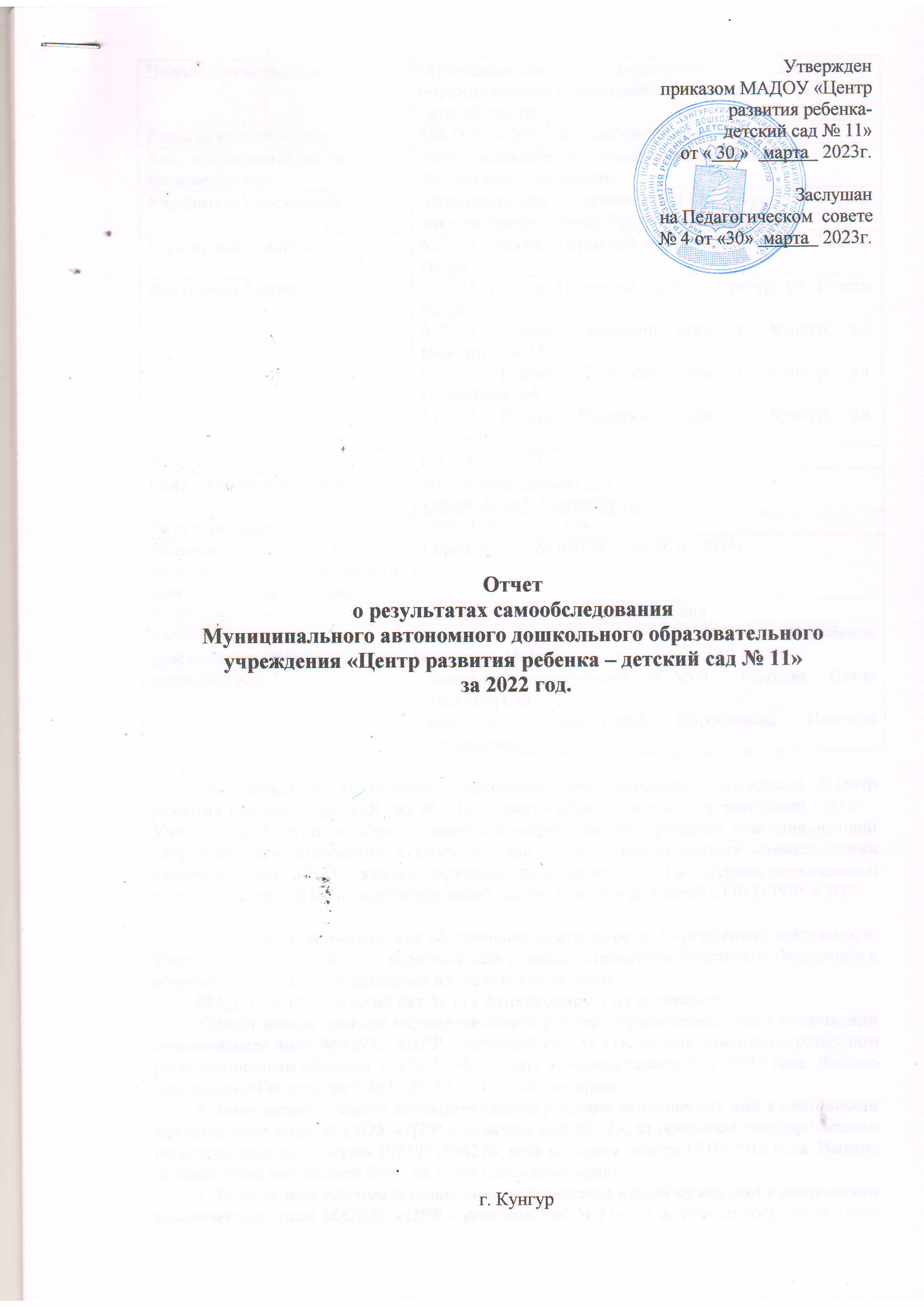 Утвержден  приказом МАДОУ «Центр развития ребенка-детский сад № 11»от « 30 »   марта   2023г.Заслушанна Педагогическом  совете № 4 от «30»  марта   2023г.Полное наименованиеМуниципальное автономное дошкольное образовательное учреждение «Центр развития ребенка – детский сад № 11»Краткое наименованиеМАДОУ «ЦРР – детский сад № 11»Тип, вид организационно-правовой статусДошкольная образовательная организацияАвтономное учреждениеУчредительУчрежденияМуниципальное образование «Город Кунгур» в лице администрации города Кунгура Пермского краяЮридический адрес617473, Россия, Пермский край, г. Кунгур, ул. Газеты Искра, 13Фактический адрес617473, Россия, Пермский край, г. Кунгур, ул. Газеты Искра, 13617473, Россия, Пермский край, г. Кунгур, ул. Нефтяников, 15617473, Россия, Пермский край, г. Кунгур, ул. Шоссейная, 48617473, Россия, Пермский край, г. Кунгур, ул. Буровиков, 6Телефон(34271) 3-39-73Сайт / электронная почтаhttp://kungur-detsad11.rukungur-detsad11@yandex.ruДата основания1992, 1985, 2014, 1994Имеющиеся лицензии на образовательную деятельность, серия, номер, дата выдачиСерия 59Л01  № 0002922  от 26.02.2016г.ФИО руководителяМихайлова Татьяна АлександровнаФИО заместителей руководителя ДОУ по направлениямЗаместитель заведующей по ВМР – Коробкина  Светлана  ИвановнаЗаместитель заведующей по АХЧ – Рожкова  Елена  ВладимировнаЗаместитель заведующей Коробицына Надежда ГеннадьевнаВозраст детейКоличество группКоличество детей согласно списку1,5-3 года4923- 4 года4894- 5 лет41255- 6 лет41166- 7 лет5145Итого: 567 воспитанникаИтого: 567 воспитанникаИтого: 567 воспитанникаОБРАЗОВАНИЕОБРАЗОВАНИЕВысшее профессиональноеСреднее профессиональное30 (48%)33 (52%)НазваниеУкомплекто-ванностьМероприятияМетодические кабинеты100%Педсовет, педагогические совещания, ППк, МО, творческие группы педагогов, консультации для родителейКабинеты   учителей   -логопедов, учителя-дефектолога100%Коррекционные занятия с детьми, консультативный пунктМузыкальные залы100%Музыкальные занятия,праздники, концерты,спектакли, утренняягимнастика, вокально-театральная студия,хореография, общие родительские собрания,искусственные прогулкиСпортивные залы100%Физкультурные занятия,утренняя гимнастика,физкультурные праздники иразвлечения, малыеолимпийские игры,искусственныепрогулки, сдача нормативов ГТО длядошкольниковКабинеты психолога100%Коррекционные занятия сдетьмиЛеготека100%Совместная деятельность педагога с детьми по техническому конструированиюХоллы100%Экспозиции работ детей,персональных     выставокдетей, выпускников ДОУ,развлечения, выставки,экскурсии, занятия с интерактивными досками№п/пПредписание Виды нарушений (кратко)Срок исполнения, до ..Роспотребнадзора Роспотребнадзора Роспотребнадзора Роспотребнадзора 1№ 17 от 13.01.2020г.(г. Кунгур, ул. Буровиков, 6)Оборудование физкультурной площадки06.2023г.1№ 17 от 13.01.2020г.(г. Кунгур, ул. Буровиков, 6)Ремонт 2-х теневых навесов06.2023г.ГоспожнадзораГоспожнадзораГоспожнадзораГоспожнадзора2№ 50/1/1 от 20.04.2021г.(г. Кунгур, ул. Нефтяников, 15)Не обеспечивается содержание наружной открытой лестницы, предназначенной для эвакуации людей из здания, в исправном состоянии (ступени лестницы частично разрушены)09.2023г.Мероприятия, оборудованиеКол-воСуммаИсточники средствДетская мебель: стеллаж игровой, скамейки3074000,00Краевой бюджетШкафы хозяйственные для хранения инвентаря1074000,00Местный бюджетТеплосчетчик179416,00Местный бюджетИнтерактивная стена1260000,00Краевой бюджетНабор для конструирования190000,00Краевой бюджетОборудование системой оповещения и управления эвакуацией людей 1979896,00Местный бюджетИгровое оборудование для участков: песочница с домиком, качели, детский лаз, мостик, полоса препятствий6385000,00Краевой бюджетИгровое оборудование для участков: полоса препятствий1150000,00Местный бюджет(средства гранта)Игровое оборудование для участков: бум переправа, бум змейка245000,00Внебюджетные средстваУстановка дополнительных светильников в групповые помещения77868,41Местный бюджетНоутбук MSI Modern 15288298,00Краевой бюджетСтенды патриотической направленности312000,00Местный бюджетСушилка для рук34797,00Местный бюджетРобофутбол с игровым футбольным полем2133000,00Краевой бюджетИгрушки и игровые наборы226126,00Краевой бюджетМетодическая литература811430,00Краевой бюджетСтенка гимнастическая333552,00Краевой бюджетДоски магнитно-маркерные511578,03Краевой бюджетСтол детский дидактический152592,00Краевой бюджетУстановка прибора учета тепловой энергии1132844,08Местный бюджетТекущий ремонт групповых помещений258113,87Местный бюджетВидеокамера уличная14960,00Местный бюджетПесок в уличные песочницы14 т7000,00Внебюджетные средстваКарниз потолочный42550,00Местный бюджетФлаги817960,00Местный бюджетЗамена аудиодомофона14200,00Местный бюджетРециркулятор бактерицидный27000,00Местный бюджетМагнитная панель «Шахматы» и «Карта Пермского края»388400,00Краевой бюджетN п/п ПоказателиЕдиницаизмерения1Образовательная деятельность1.1Общая численность воспитанников, осваивающих образова-тельную программу дошкольного образования, втом числе:567 человек1.1.1В режиме полного дня (8 - 12 часов)567  человек1.1.2В режиме кратковременного пребывания (3 - 5 часов)0 человек1.1.3В семейной дошкольной группе0 человек1.1.4В форме семейного образования с психолого-педагогическим сопровождением на базе дошкольной образовательной организации0 человек1.2Общая численность воспитанников в возрасте до 3 лет 92 человека1.3Общая численность воспитанников в возрасте от 3 до 8 лет475 человек1.4Численность/удельный вес численности воспитанников в общей численности воспитанников, получающих услуги присмотра и ухода:567 человек /100%1.4.1В режиме полного дня (8 - 12 часов) 567 человека /100%1.4.2В режиме продленного дня (12 - 14 часов)0 человек /%1.4.3В режиме круглосуточного пребывания 0 человек/%1.5Численность/удельный вес численности воспитанников с ограниченными возможностями здоровья в общей численности воспитанников, получающих услуги:93 человека/16%1.5.1По коррекции недостатков в физическом и (или) психическом развитии93 человека /16%1.5.2По освоению образовательной программы дошкольного образования93 человека /16%1.5.3По присмотру и уходу 93 человека /16%1.6Средний показатель пропущенных дней при посещении дошкольной образовательной организации по болезни на одного воспитанника41,3 дня1.7Общая численность педагогических работников, в том числе:63 человека1.7.1Численность/удельный вес численности педагогических работников, имеющих высшее образование30 человек/48%1.7.2Численность/удельный вес численности педагогических работников, имеющих высшее образование педагогической направленности (профиля)30 человек/48%1.7.3Численность/удельный вес численности педагогических работников, имеющих среднее профессиональное образование33 человека/52 %1.7.4Численность/удельный вес численности педагогических работников, имеющих среднее профессиональное образование педагогической направленности (профиля)33 человека/52 %1.8Численность/удельный вес численности педагогических работников, которым по результатам аттестации присвоена квалификационная категория, в общей численности педагогических работников, в том числе:22 человека/37%1.8.1Высшая10 человек/16%1.8.2Первая12 человек/ 19%1.9Численность/удельный вес численности педагогических работников в общей численности педагогических работников, педагогический стаж работы которых составляет:человек1.9.1До 5 лет20 человек/ 32%1.9.2Свыше 30 лет 5 человек/ 8%1.10Численность/удельный вес численности педагогических работников в общей численности педагогических работников в возрасте до 30 лет23 человека/37%1.11Численность/удельный вес численности педагогических работников в общей численности педагогических работников в возрасте от 55 лет3 человека/5%13.12Численность/удельный вес численности педагогических и административно-хозяйственных работников, прошедших за      последние 5 лет повышение квалификации/ профессиональную переподготовку по профилю  педагогической  деятельности  или  иной осуществляемой   в   образовательной организации деятельности, в общей численности педагогических и административно-хозяйственных работников65 человек/ 98%1.13Численность/удельный вес численности педагогических и административно-хозяйственных работников, прошедших повышение квалификации по применению в образовательном процессе федеральных государственных образовательных стандартов в общей численности педагогических и   административно-хозяйственных работников63 человека/ 96%1.14Соотношение "педагогический работник/воспитанник" в дошкольной образовательной организации1человек/11человек1.15Наличие в образовательной организации следующих педагогических работников:1.15.1Музыкального руководителяда1.15.2Инструктора по физической культуреда1.15.3Учителя-логопедада1.15.4Логопеда1.15.5Учителя-дефектологада1.15.6Педагога-психологада2.Инфраструктура2.1Общая площадь помещений, в которых осуществляется образовательная деятельность, в расчете на одного воспитанника2,5м2 – младший возраст2,0м2 – дошколь-ный  возраст2.2Площадь помещений для организации дополнительных видов деятельности воспитанников290 кв. м